Diocesi di Adria-Rovigo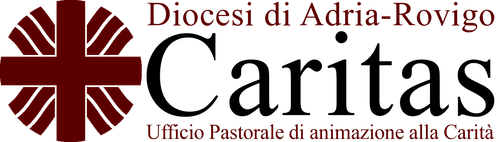 Scheda di rendicontazione del progettoTITOLOPARROCCHIA/ASSOCIAZIONEREFERENTE DEP PROGETTODescrizione dello svolgimento del progetto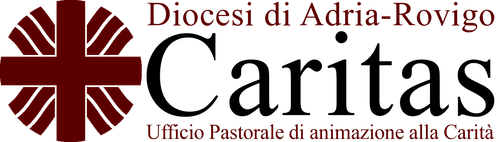 Descrivere sommariamente l’andamento del progetto, riportando punti di forza e di debolezza individuatiIn che modo il progetto è riuscito a...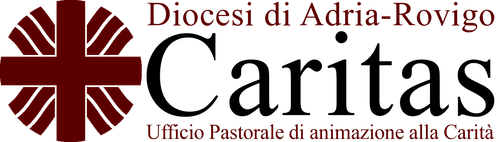 …. AVERE UN IMPATTO COMUNITARIOIn che modo il progetto ha favorito lo sviluppo della comunità nel contesto in cui si inseriva?….A PROMUOVERE LE RISORSEIn che modo il progetto ha favorito l’emersione e il potenziamento delle capacità dei soggetti deboli, oltre che rispondere ai loro bisogni?… AVERE CURA DELLE RETI DI RIFERIMENTOIn che modo il progetto ha tenuto conto dei rapporti dei soggetti beneficiari con famiglia e vicinato? Con la comunità locale e la parrocchia? Con i servizi istituzionali (es. assistenti sociali)?………………., Lì……………………..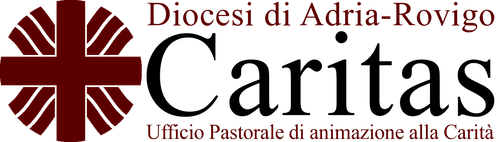 									Firma del Referente								________________________________Si allega alla presente la “Tabella rendicontazione Progetti diocesani” e le relativa pezze giustificative in essa elencate.Nome	TelefonoE-Mail